MALLE AUTOUR DU MONDE C2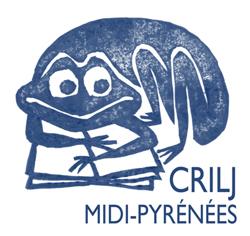 N° Inventaire [1000]27/12/2016TITREAuteur/illustrateurEditeurGenreInventaire1Un pays loin d'iciNigel GayPh DupasquierGallimardAlbum-Bd4162Le jour où le tigre a eu des rayuresA Ivanovitch LairR LejoncPère CastorConte7893L’Afrique de ZigomarPh CorentinEDLAlbum4134Le petit sorcier de la pluieC NoracA-C de BoëlPastel EDLAlbum245Le diable en TasmanieI SchochSeuilAlbum4146Le magasin de mon père S IchikawaEDLAlbum10037Au croco !A RavishankarP BiswasSyrosAlbum7108Le voyage d’AquilonD DufresneClaire NadaudEd du RocherAlbum4129Le tonneau enchantéB TanaKaLa FarandoleConte140910Sango et la rivièreJ MuziCh RoedererPère CastorConte178411NasreddineO WeulersseR DautremerPère CastorAlbum178312La petite fille qui voulait voir le désertA LangloisM BruneletPère CastorConte178513Un petit chacal très malinE MorelPère CastorConte178714Le petit lapin malinR GiraudV GautierPère CastorConte178615L’arbre ami du bûcheronR GiraudV JoffrePère CastorConte178816Sept histoires du Père CastorCollPère CastorConte179017Cap au SudJ. WillesJarvisGallimard JeunesseAlbum275518Mon 1er livre de citoyen du mondeB EPINS BLOCHRue du MondeDoc8419De ce côté du mondeM. S. RogerS. SerpixCastermanAlbum198920Le lit magiqueJ. BurninghamSeuilAlbum140721Lâche pas la patate ! Mots et expressions francophonesM. TrepsG. KeravalLe SorbierAlbum54322Un monde si joliG. BarriosDelgadoK.kakimotoRue du MondeAlbum1420